678175, Мирнинский район,   п. Чернышевский ул. Каландарашвили 1 «А». Телефон 7-32-59, факс 7-20-89.  E-mail: adm-ok@mail.ru                                                 П О С Т А Н О В Л Е Н И Е №              	от «______» ____________2021г.О внесении изменений в нормативные затраты на выполнение  муниципальных работ, применяемых при расчете объема финансового обеспечения выполнения муниципального заданияМБУ ФОК «Каскад» МО «Поселок Чернышевский» Мирнинского района Республики Саха (Якутия)                 В соответствии со статьей 69.2 Бюджетного кодекса Российской Федерации,  Постановления  Главы МО «Поселок Чернышевский» от 20.11.2019 года №105 «О порядке формирования муниципального задания в отношении муниципальных бюджетных учреждений МО «Поселок Чернышевский» Мирнинского района Республики Саха (Якутия) и финансового обеспечения выполнения муниципального задания», Постановления  Главы МО «Поселок Чернышевский» от 08.05.2020 года №44/1 «Об утверждении общих требований  к определению нормативных затрат на оказание муниципальных услуг, применяемых при расчете объема финансового обеспечения выполнения муниципального задания на оказание муниципальных услуг (выполнение работ) в отношении бюджетных учреждений МО «Поселок Чернышевский» Мирнинского района Республики Саха (Якутия)»:Внести изменения в нормативные затраты на выполнение муниципальных работ, применяемые при расчете объема финансового обеспечения выполнения муниципального задания МБУ ФОК «Каскад» на 2021год и плановый период 2022/2023г.Опубликовать настоящее Постановление с приложениями на официальном сайте МО «Мирнинский район» Республики Саха (Якутия) - www.алмазный–край.рф.Настоящее Постановление вступает в силу с момента его опубликования на официальном сайте.Контроль исполнения настоящего Постановления оставляю за собой.       Глава        МО «Поселок Чернышевкий»                                              Л.Н.ТрофимоваСогласовано:                                                                                                                                                 УТВЕРЖДЕНЫПостановлением Администрации МО «Поселок Чернышевскийот _______________2021 г.№ _____Нормативные затраты на выполнение муниципальных работ, применяемые при расчете объема финансового обеспечения выполнения муниципального заданияМБУ ФОК «Каскад» на 2021г. и плановый период 2022-2023гг.        Приложение 1.      Расчет нормативных затрат на выполнение работы  «Проведение занятий физкультурно-спортивной направленности по месту проживания граждан» на 2021г. и плановый период 2022-2023год.        Приложение 2.       Расчет нормативных затрат на выполнение работы  «Обеспечение участия спортивных сборных команд в официальных спортивных мероприятиях» на 2021г.  и плановый период 2022-2023год.        Приложение 3.       Расчет нормативных затрат на выполнение работы  «Проведение тестирования выполнения нормативов испытаний (тестов) комплекса ГТО» на 2021г.  и плановый период 2022-2023год.Российская ФедерацияРеспублика Саха (Якутия)Мирнинский районАДМИНИСТРАЦИЯМУНИЦИПАЛЬНОГО ОБРАЗОВАНИЯ«Поселок Чернышевский»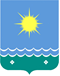  Россия Федерацията               Саха Өрөспүүбүлүкэтэ Мииринэй оройуона«Чернышевскай бөhүөлэгэ»МУНИЦИПАЛЬНАЙ ТЭРИЛЛИИДЬАhАЛТАТАГлавный бухгалтерЖ.В. КолисниченкоЗаместитель Главы АдминистрацииМО «Поселок Чернышевский»Н. Ю. Торба№п/пНаименование муниципальной работы согласно региональному перечню муниципальных работУникальный номер реестровой записи из регионального перечня муниципальных работЕдиница  измерения муниципальной работыНормативные затраты на единицу муниципальной работы, руб. 2021г.Нормативные затраты на единицу муниципальной работы, руб. 2022г.Нормативные затраты на единицу муниципальной работы, руб. 2023г.123451.Проведение занятий физкультурно-спортивной направленности по месту проживания граждан3000000025931900Р140Штука4 445,724 254,794 254,792.Обеспечение участия спортивных сборных команд в официальных спортивных мероприятиях3000000017931900Р140Штука        24 420,2924 420,2924 420,293.Проведение тестирования выполнения нормативов испытаний (тестов) комплекса ГТО3000000031931900Р140Штука	    5 882,355 882,355 882,35